APPLICATION FOR ADMISSIONApplicants must send this application including: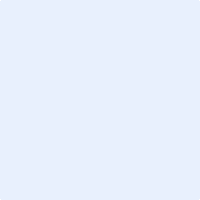 Entrance Requirements:  Admission essay (500 words) Passport ID page High school diploma             Official transcripts and degrees of all college work that you      have received academic credit for (WES recommended)  TOEFL score (please see program entrance requirements) Original bank statement (for international applicants only) Resume Medical certificate (vaccinations for measles, mumps, and rubella) Medical insurance (for the program duration) E-photo (for student ID) 	 January	 April		 July		 September	 Internet	 Friend 	Alumni	 Through my School					 Other: 